Aboriginal Peoples of Australia Worksheet – World Book Kids 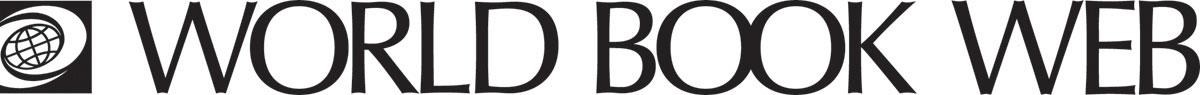 Learn more about Aboriginal Peoples of Australia on World Book Online.  1.	Who are the Aboriginal Peoples of Australia? ___________________________________________________________________2.	How many Aboriginal groups, or Peoples, are there in Australia?___________________________________________________________________3.	How are the groups different? ___________________________________________________________________4.	Who are the Torres Strait Islander Peoples? ___________________________________________________________________5.	What terms refer to both the Aboriginal and Torres Strait Islander Peoples? ___________________________________________________________________6.	What does the word Indigenous mean? ___________________________________________________________________7.	How long have the ancestors of today’s Aboriginal peoples likely lived in Australia for? ___________________________________________________________________8. 	What is firestick farming? ___________________________________________________________________9.	What kind of tools do Aboriginal peoples make?___________________________________________________________________10. 	How is the Australian land divided? ___________________________________________________________________11. 	What is a clan and what does it do? ___________________________________________________________________12. 	What happened to Aboriginal Peoples after the arrival of British people in 1788?___________________________________________________________________13. 	Who are the Stolen Generations?___________________________________________________________________14.	What year did the government of Australia apologise to the Aboriginal Peoples for past injustices?___________________________________________________________________
Learn more!
Learn about the Aboriginal flag, here: https://www.worldbookonline.com/kids/home#article/ar842733 Learn about Aboriginal and/or Torres Strait Islander culture and famous people in the More Information tab. 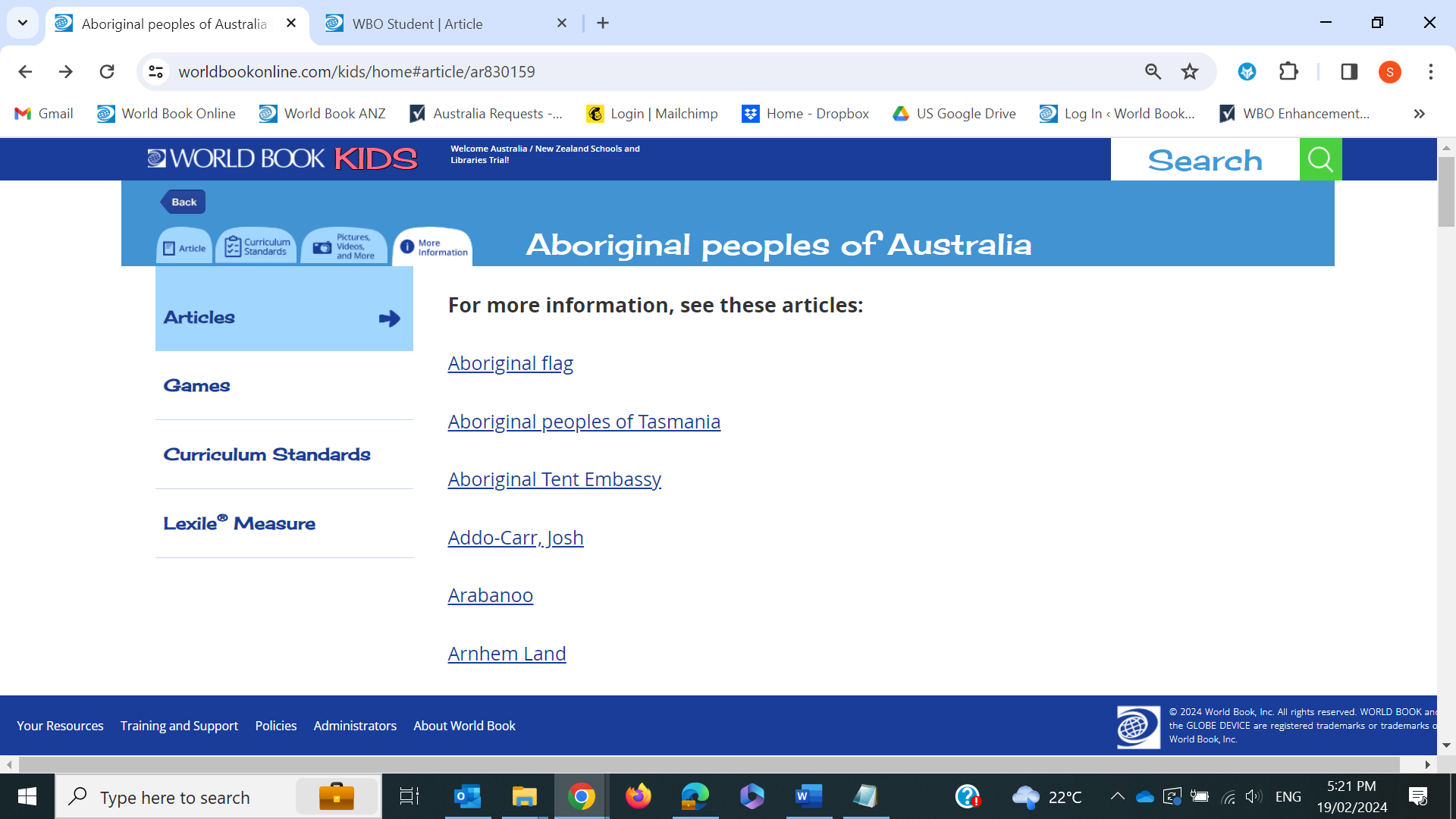 Learn more about Aboriginal Peoples of Australia in Student: www.worldbookonline.com/student-new/#/article/home/ar751036/Aboriginal%20peoples%20of%20Australia Answer Key Aboriginal Peoples of Australia are the first people who lived in Australia and their descendants. There are several hundred Aboriginal groups, or peoples, in Australia. They have their own cultures and languages and they come from different parts of the Australian continent. Torres Strait Islander peoples are the original inhabitants of the Torres Strait Islands off the northern tip of Queensland. Indigenous Peoples of Australia, First Australians, or First Nations Peoples. Indigenous means native. 65,000 years.Many aboriginal groups burned certain sections of their lands at certain times to create grasslands that attracted animals for them to hunt. Their tools include baskets and other carrying containers, boomerangs, digging sticks, grindstones, knives and spears. Countries. A clan is a group of families that inhabit each Country. A clan cared for its Country, and the Country provided food and water. Many Aboriginal people died from diseases brought by British colonisers, conflicts with colonisers, or from the loss of their lands and traditional foods and resources. Children who were separated from their families and placed in institutions, missions, and foster homes and forced to adopt Western culture. 2008.